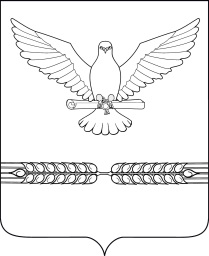 СОВЕТСТАРОЛЕУШКОВСКОГО СЕЛЬСКОГО ПОСЕЛЕНИЯ ПАВЛОВСКОГО РАЙОНАР Е Ш Е Н И Еот  17.11.2017                                                            № 50/172ст-ца СтаролеушковскаяО внесение изменений в решение Совета Старолеушковского  сельского поселения Павловского района от 07 ноября  2014 года №3/12 
«О земельном налоге»В соответствии с Налоговым  кодексом Российской Федерации, законом Российской Федерации от 6 октября 2003 года № 131-ФЗ «Об общих принципах организации местного самоуправления в Российской Федерации», Совет Старолеушковского сельского поселения Павловского района, р е ш и л:1. Внести в решение Совета Старолеушковского сельского поселения Павловского района от 07 ноября 2014 года №3/12
 «О земельном налоге» следующие изменения:1)  подпункт 1 пункта 2 решения изложить в следующей редакции: «1) 0,3 процента кадастровой стоимости в отношении земельных участков, занятых жилищным фондом и объектами инженерной инфраструктуры  жилищно - коммунального комплекса (за исключением доли в праве на земельный участок,  приходящийся на объект, не относящийся к жилищному фонду и к объектам инженерной инфраструктуры  жилищно-коммунального комплекса) или предоставленных для жилищного строительства,  приобретенных (предоставленных) для личного подсобного хозяйства, садоводства, огородничества или животноводства,  а также дачного хозяйства.»;2) пункт 6 решения изложить в следующей редакции: «6. Налогоплательщики - физические лица, имеющие право на налоговые льготы, в том числе в виде уменьшения налоговой базы на не облагаемую налогом сумму, установленные законодательством о налогах и сборах, представляют в налоговый орган по своему выбору заявление о предоставлении налоговой льготы, а также вправе представить документы, подтверждающие право налогоплательщика на налоговую льготу.».2.  Решение опубликовать в районной газете «Единство».3. Решение вступает в силу с 1 января 2018  года, но не ранее, чем по истечению одного месяца со дня официального опубликования.Глава  Старолеушковского сельского поселения Павловского района                                                          Р.Ю.Любченко